بسمه تعالی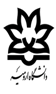   فرم درخواست مجوز امتحان جامع دانشجویان دکتری تخصصی phd 